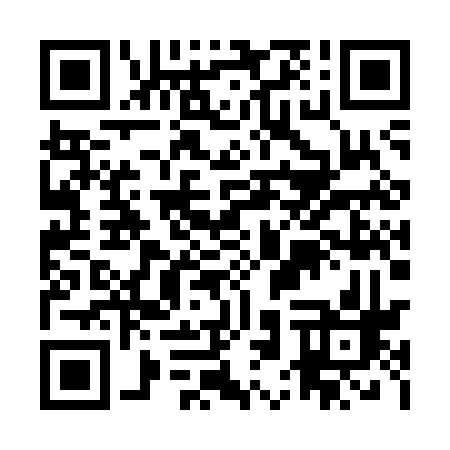 Ramadan times for Koczery, PolandMon 11 Mar 2024 - Wed 10 Apr 2024High Latitude Method: Angle Based RulePrayer Calculation Method: Muslim World LeagueAsar Calculation Method: HanafiPrayer times provided by https://www.salahtimes.comDateDayFajrSuhurSunriseDhuhrAsrIftarMaghribIsha11Mon3:583:585:5211:393:315:275:277:1512Tue3:563:565:5011:393:325:295:297:1613Wed3:533:535:4711:393:345:315:317:1814Thu3:513:515:4511:383:355:335:337:2015Fri3:483:485:4311:383:365:345:347:2216Sat3:453:455:4011:383:385:365:367:2417Sun3:433:435:3811:373:395:385:387:2618Mon3:403:405:3611:373:415:405:407:2819Tue3:383:385:3311:373:425:415:417:3020Wed3:353:355:3111:373:445:435:437:3221Thu3:323:325:2911:363:455:455:457:3422Fri3:293:295:2611:363:465:475:477:3723Sat3:273:275:2411:363:485:485:487:3924Sun3:243:245:2211:353:495:505:507:4125Mon3:213:215:1911:353:505:525:527:4326Tue3:183:185:1711:353:525:545:547:4527Wed3:163:165:1511:343:535:555:557:4728Thu3:133:135:1211:343:545:575:577:4929Fri3:103:105:1011:343:565:595:597:5230Sat3:073:075:0811:343:576:016:017:5431Sun4:044:046:0512:334:587:027:028:561Mon4:014:016:0312:335:007:047:048:582Tue3:583:586:0112:335:017:067:069:013Wed3:553:555:5812:325:027:087:089:034Thu3:523:525:5612:325:037:097:099:055Fri3:493:495:5412:325:057:117:119:086Sat3:463:465:5112:325:067:137:139:107Sun3:433:435:4912:315:077:157:159:138Mon3:403:405:4712:315:087:167:169:159Tue3:373:375:4412:315:107:187:189:1710Wed3:343:345:4212:305:117:207:209:20